Gmina Wschowa                       Sygnatura sprawy:RZP.271.10.2024                                                                        Rynek 1 67-400 Wschowa 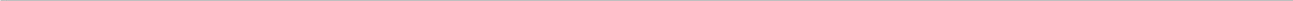 Załącznik nr 5 do SWZOświadczenie Wykonawców wspólnie ubiegających się o udzielenie zamówienia składane na podstawie art. 117  ust. 4 ustawy z dnia 11 września 2019 r.  Prawo zamówień publicznych Na potrzeby postępowania o udzielenie zamówienia publicznego pn. Remont ulic: Królowej Jadwigi, Zygmunta Staregoi Jagiellońskiej na Osiedlu Jagiellonów we Wschowie.1. Wykonawca ………………………………………………… (nazwa i adres Wykonawcy) zrealizuje następujące roboty/usługi:……………………………………………………………………………………………………………………………….…………………………………………………………………………………………………………………………….……………………………………………………………………………………2. Wykonawca ………………………………………………(nazwa i adres Wykonawcy) zrealizuje następujące roboty/usługi:…………………………………………………………………………………………………………………………………………………………………………………………………………………………………………………………………………………………………………………………………………………………………….………………………………, dnia ………….…2024r. 